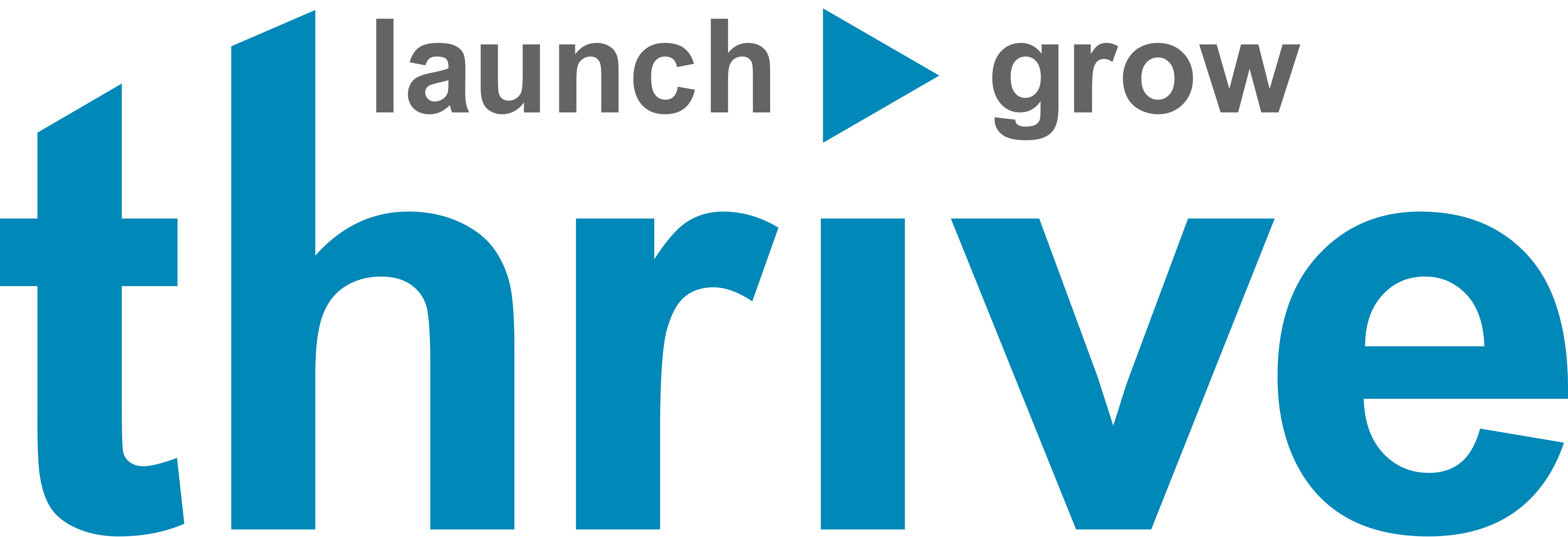 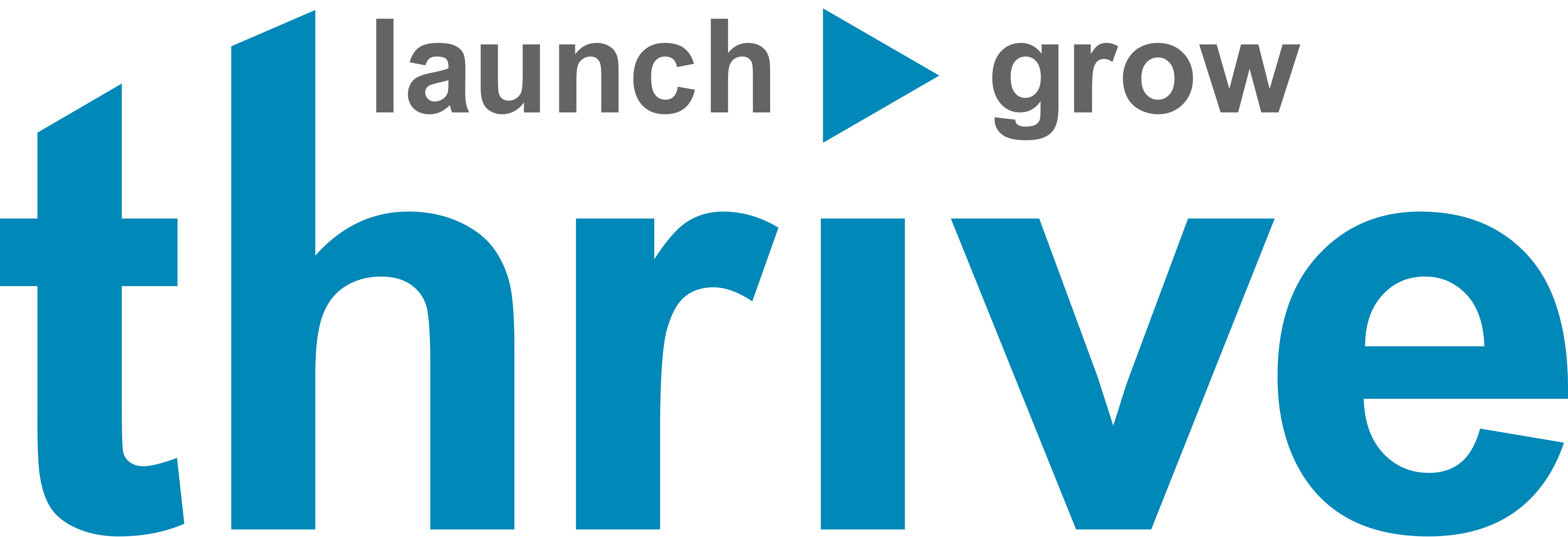 ARTICLES OF ORGANIZATIONOF_____________________________, LLC	These Articles of Organization of ____________________________, LLC (the “Company”) are being executed by the undersigned for the purpose of forming a limited liability company pursuant to the Georgia Limited Liability Company Act as adopted by the State of Georgia, O.C.G.A. §14-11-100, et seq., as follows:NAMEThe name of this Company is:______________________________, LLCREGISTERED OFFICE AND AGENTThe initial registered agent and initial registered office of this Company are:Registered Agent:						 Registered Office:						County:					COMPANY ADDRESSThe mailing address of the initial principal office of the Company shall be as follows: ______________________________, __________, _________ County, Georgia ______.ORGANIZERThe name and address of the organizer are:MANAGEMENTManagement of the Company is vested in _____________.	IN WITNESS WHEREOF, the organizer of the Company has executed these Articles of Organization on ____________, 20__.__________________	______________________________, Esq., Organizer